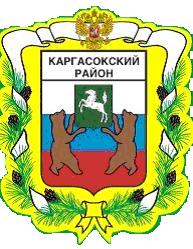 МУНИЦИПАЛЬНОЕ ОБРАЗОВАНИЕ «Каргасокский район»ТОМСКАЯ ОБЛАСТЬАДМИНИСТРАЦИЯ КАРГАСОКСКОГО РАЙОНАПОСТАНОВЛЕНИЕ11.01.2017                                                                                                                      № 2с. КаргасокО внесении изменений в постановление Администрации Каргасокского района от 29.09.2011 №231 «О порядке назначения на должность руководителей муниципальных учреждений»В соответствии со статьей 17 Федерального закона 02.03.2007 N 25-ФЗ «О муниципальной службе в Российской Федерации»Администрация Каргасокского района постановляет:1. Внести в постановление Администрации Каргасокского района от 29.09.2011 №231 «О порядке назначения на должность руководителей муниципальных учреждений» (далее – постановление) следующие изменения:1) Пункт 3 постановления дополнить абзацем 4 следующего содержания: «Установить, что нормы настоящего постановления и утвержденного им Положения не распространяются на процедуру назначения на должность руководителей муниципальных учреждений, замещающих должности муниципальной службы.».2.Официально опубликовать настоящее постановление в установленном порядке.Глава Каргасокского района                                                                     А.П. АщеуловА.В.Меркулова2 22 97